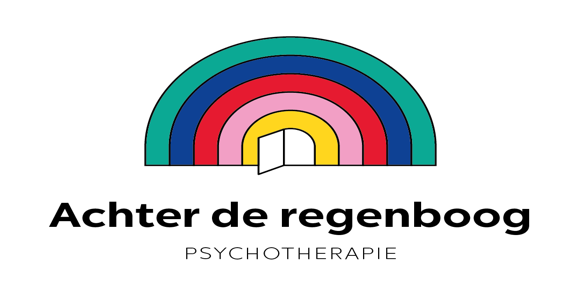 Bericht nieuwe conventie voor klinisch psychologenBeste cliëntenNa het vergaren van informatie (bekijken webinars, doornemen documenten van onze Beroepsvereniging…) en overleg met collega-psychologen heb ik wat meer informatie vergaard over de nieuwe conventie voor klinisch psychologen (11 euro voor psychotherapie).Deze is ondertussen van kracht gegaan. Na wat denkwerk heb ik besloten om mij niet te conventioneren.Dit omwille van verschillende redenen.De 11 euro zou vooral voor kwetsbare cliënten zijn, als huidige cliënt kan het dus zijn dat u niet in aanmerking komt.Tevens verloopt de aanmelding via een netwerk waar dan een psycholoog wordt toegewezen aan het dossier, een geconventioneerde psycholoog. Dus ook niet zeker dat er een vrije keuze is qua hulpverlener. Als psycholoog dienden wij de huisarts op de hoogte te brengen, een intakeverslag te maken en regelmatig te overleggen met externe. Naast veel extra werk, zorgt dit voor minder privacy en bescherming van de cliënt.Het gaat over een experiment van 2 jaar, ik zou liever die twee jaar afwachten om te kijken wat er dan uit de bus komt.Verder zijn er niet genoeg middelen om alle psychologen te vergoeden en dien je minstens 8 uur te voorzien voor cliënten die intekenen via het netwerk. Dit per week, wat ik niet echt haalbaar vind. De middelen die de overheid ter beschikking stelt voor dit systeem zijn beperkt. Daarom kan niet elke psycholoog zich conventioneren en aan deze tarieven werken. Verder zijn er sowieso nog heel veel onduidelijkheden rond de invoer en werking.De praktijk blijft dus bij de werkwijze/tarieven die we momenteel hanteren. Het kan wel zijn dat de mutualiteit de aanvullende verzekering versterkt voor niet-toegetreden psychologen.Hopend jullie met dit bericht voldoende geïnformeerd te hebben.Vriendelijke groetenRebekka Van CaekenbergheCoördinator-psycholoog